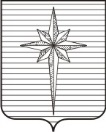 Дума ЗАТО ЗвёздныйРЕШЕНИЕ00.00.2021										           № 000О внесении изменений в решение Думы ЗАТО Звёздный от 21.05.2013 № 46 «Об определении минимального значения расстояний и утверждении схем прилегающих к некоторым организациям и объектам территорий, на которых не допускается розничная продажа алкогольной продукции на территории ЗАТО Звёздный Пермского края»В соответствии с частью 1 статьи 60 Устава городского округа ЗАТО Звёздный Пермского края, Дума ЗАТО Звёздный РЕШИЛА:Внести в решение Думы ЗАТО Звёздный от 21.05.2013 № 46 «Об определении минимального значения расстояний и утверждении схем прилегающих к некоторым организациям и объектам территорий, на которых не допускается розничная продажа алкогольной продукции на территории ЗАТО Звёздный Пермского края» следующие изменения:приложение 4 изложить в новой редакции согласно приложению к настоящему решению;в приложении 6 и 7 слова и цифры «24 часа» заменить словами «Продукты»;приложение 8 признать утратившим силу.2. Опубликовать настоящее решение установленным порядком в информационном бюллетене ЗАТО Звёздный «Вестник Звёздного».3. Настоящее решение вступает в силу после дня его официального опубликования.Глава ЗАТО Звёздный				                                       А.М. Швецов